                                                                                       ANEXO II                                      FLUXOGRAMA PARA ACESSO AOS MEDICAMENTOS DO GLAUCOMA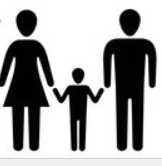                                                                                     Usuários do SUS                                                                       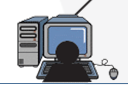                                                                                            Cadastro SISMEDEXAvalia e autoriza SISMEDEXANEXO IIIFLUXOGRAMA DE DISTRIBUIÇÃO E DISPENSAÇÃO AOS MEDICAMENTOS DO GLAUCOMA – 1º ATENDIMENTO                                                                                                  Dispensação SISMEDEXANEXO IVFLUXOGRAMA DE DISTRIBUIÇÃO E DISPENSAÇÃO AOS MEDICAMENTOS DO GLAUCOMA- ATENDIMENTO MENSAL VIA MAPAMapa de programação SISMEDEX                                                                                                  Dispensação SISMEDEX                                                                                                  Usuários do SUS